ST. PAUL'S EPISCOPAL CHURCHNOVEMBER 11 2022| 6-8 PMEn Espanol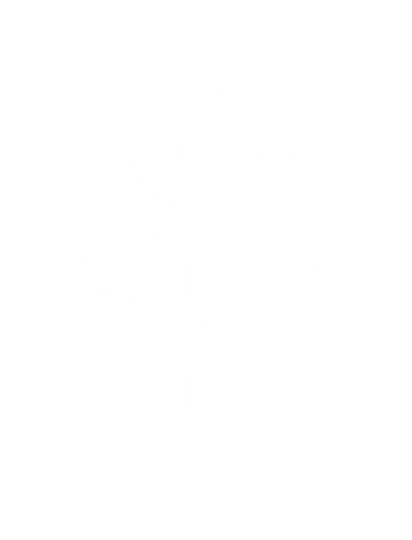 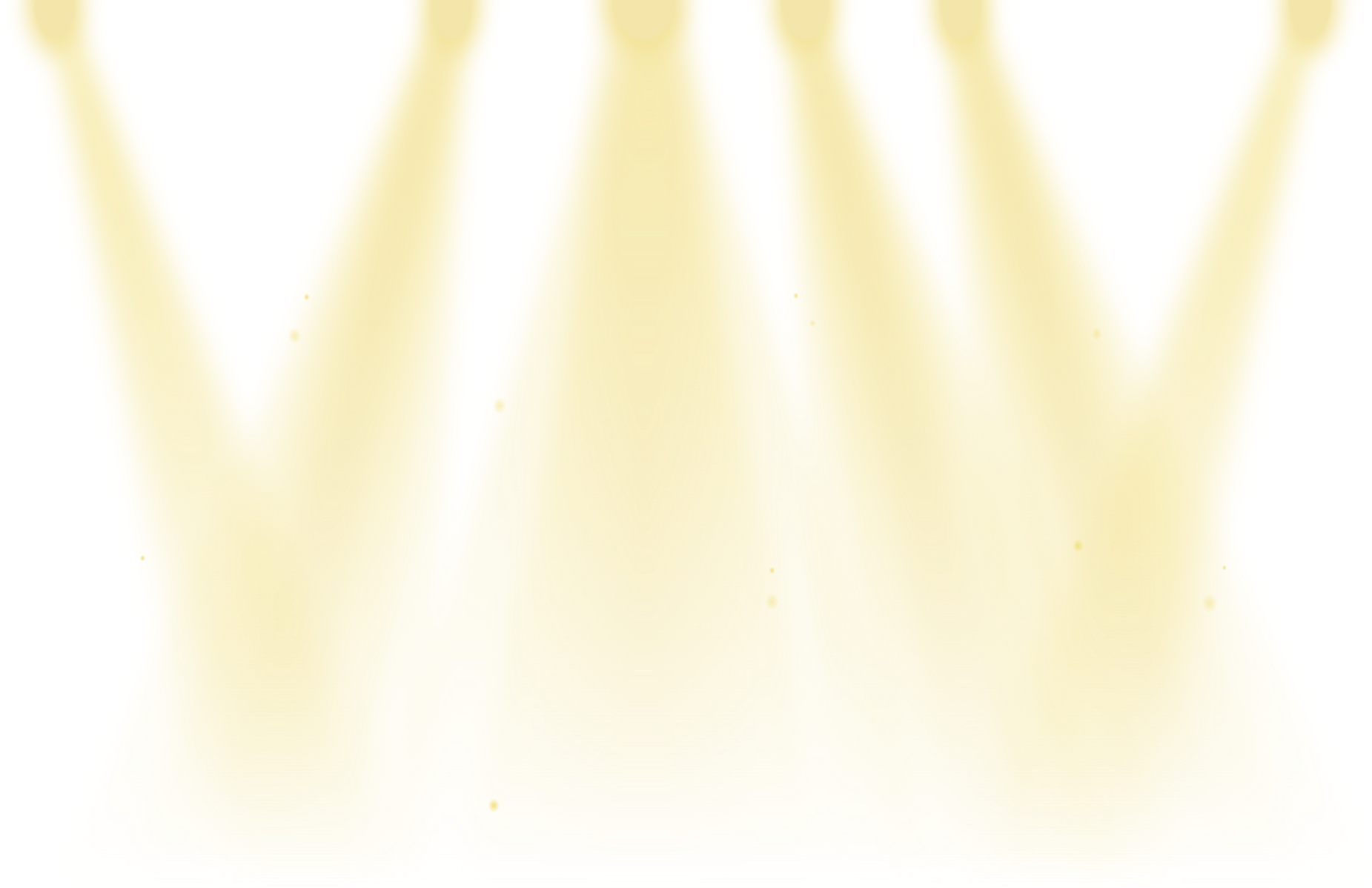 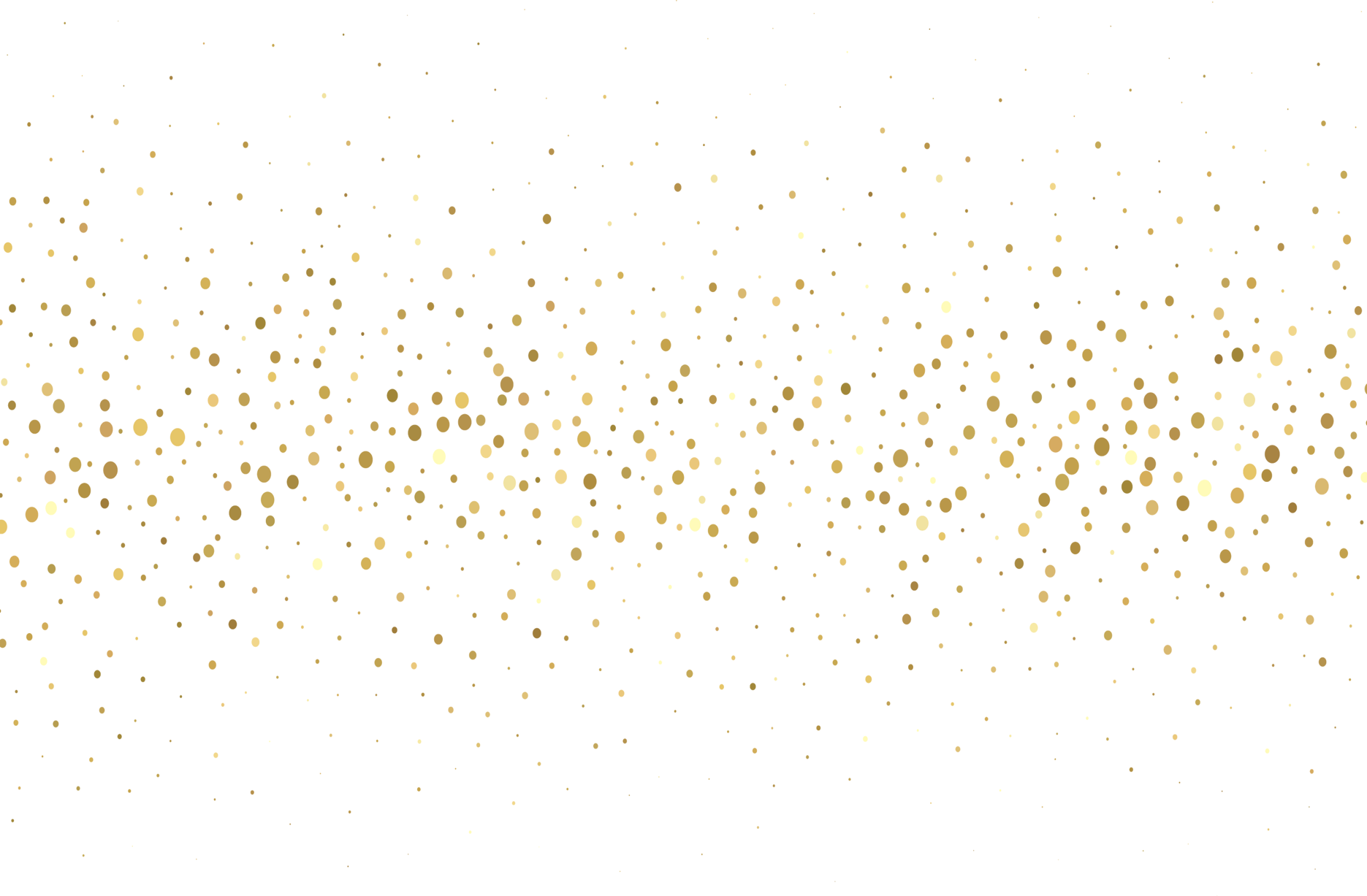 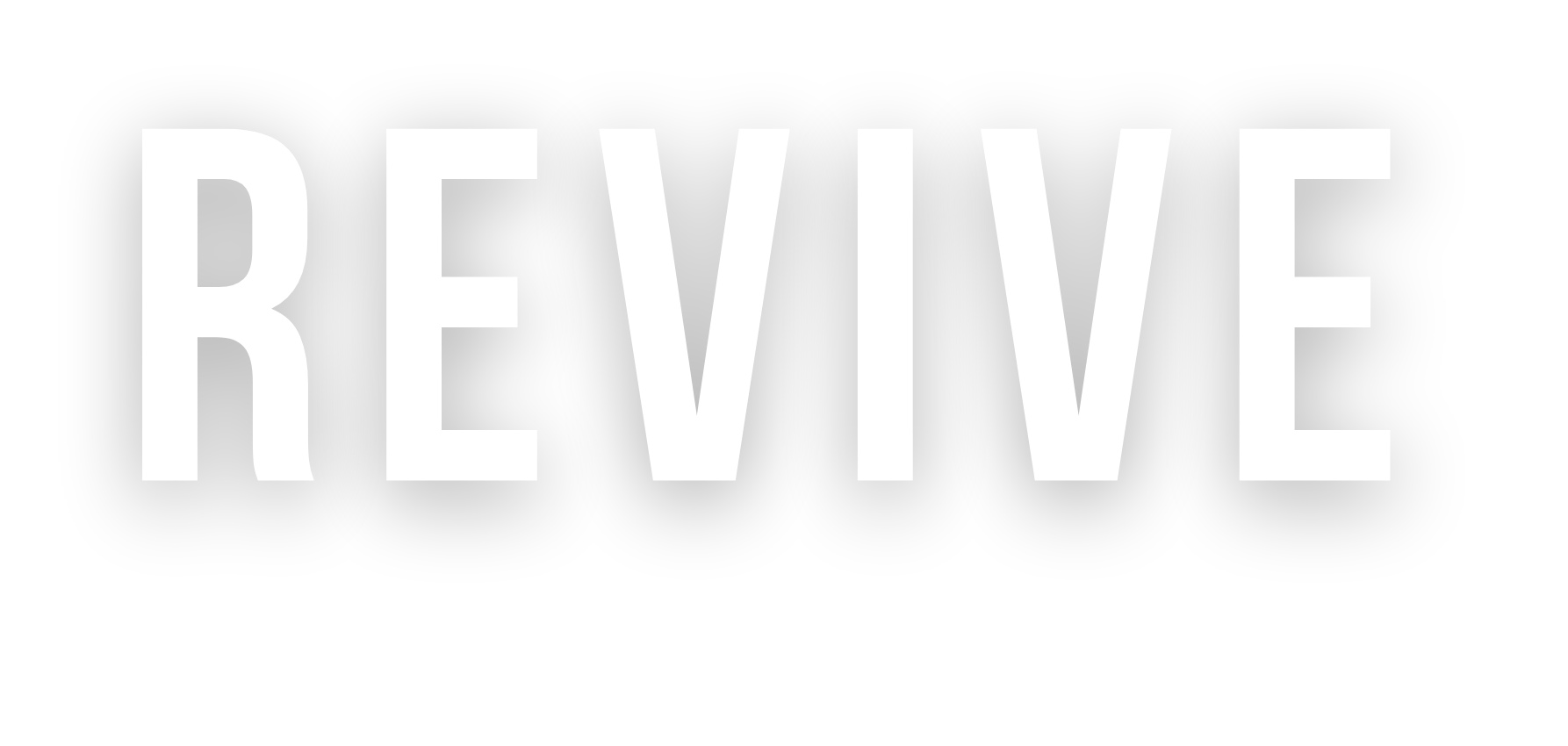 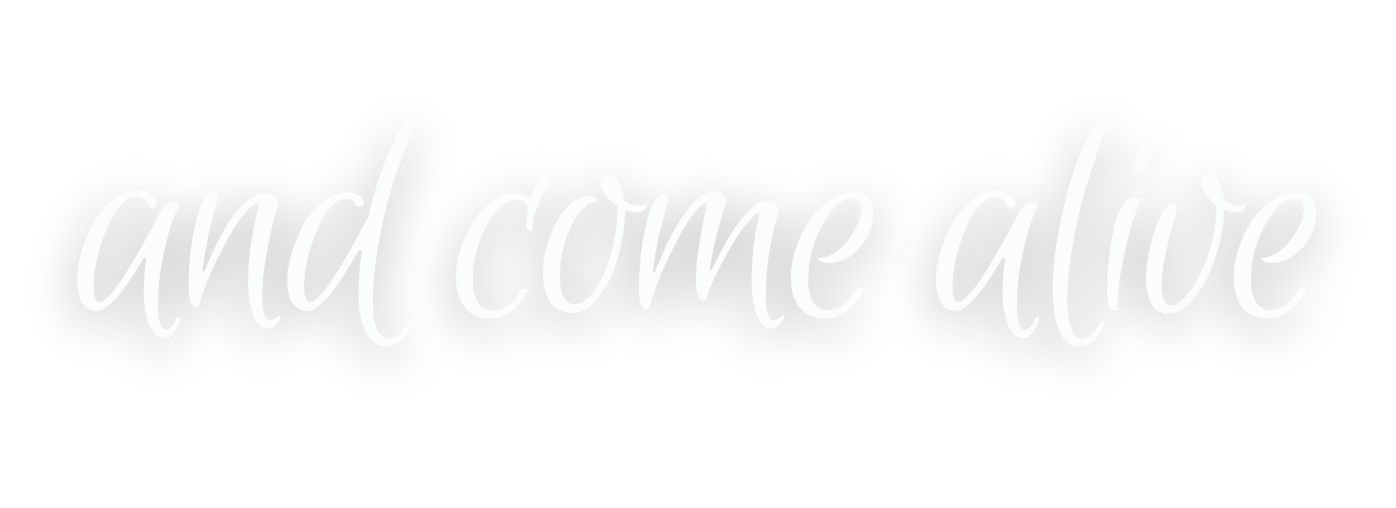 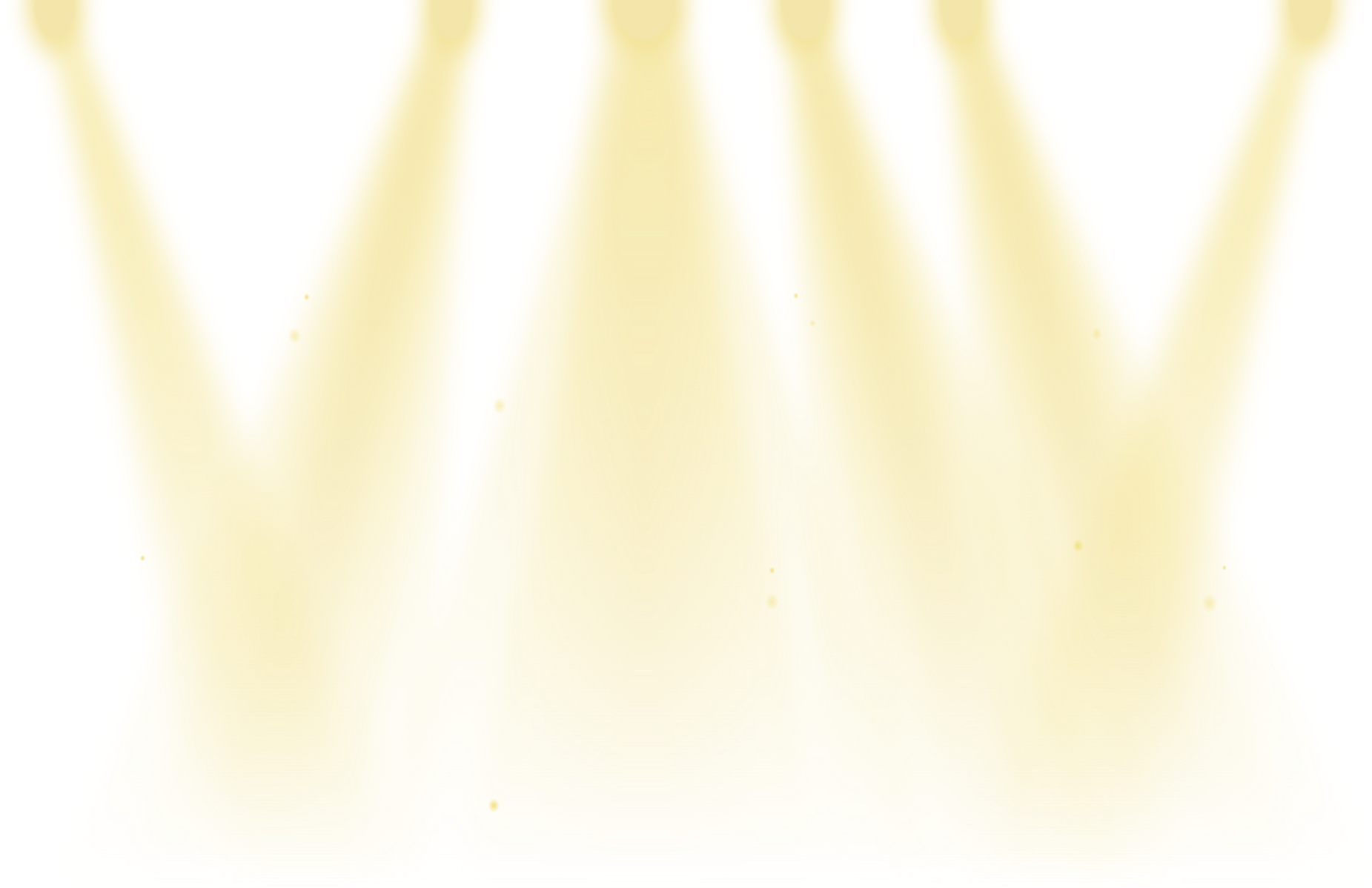 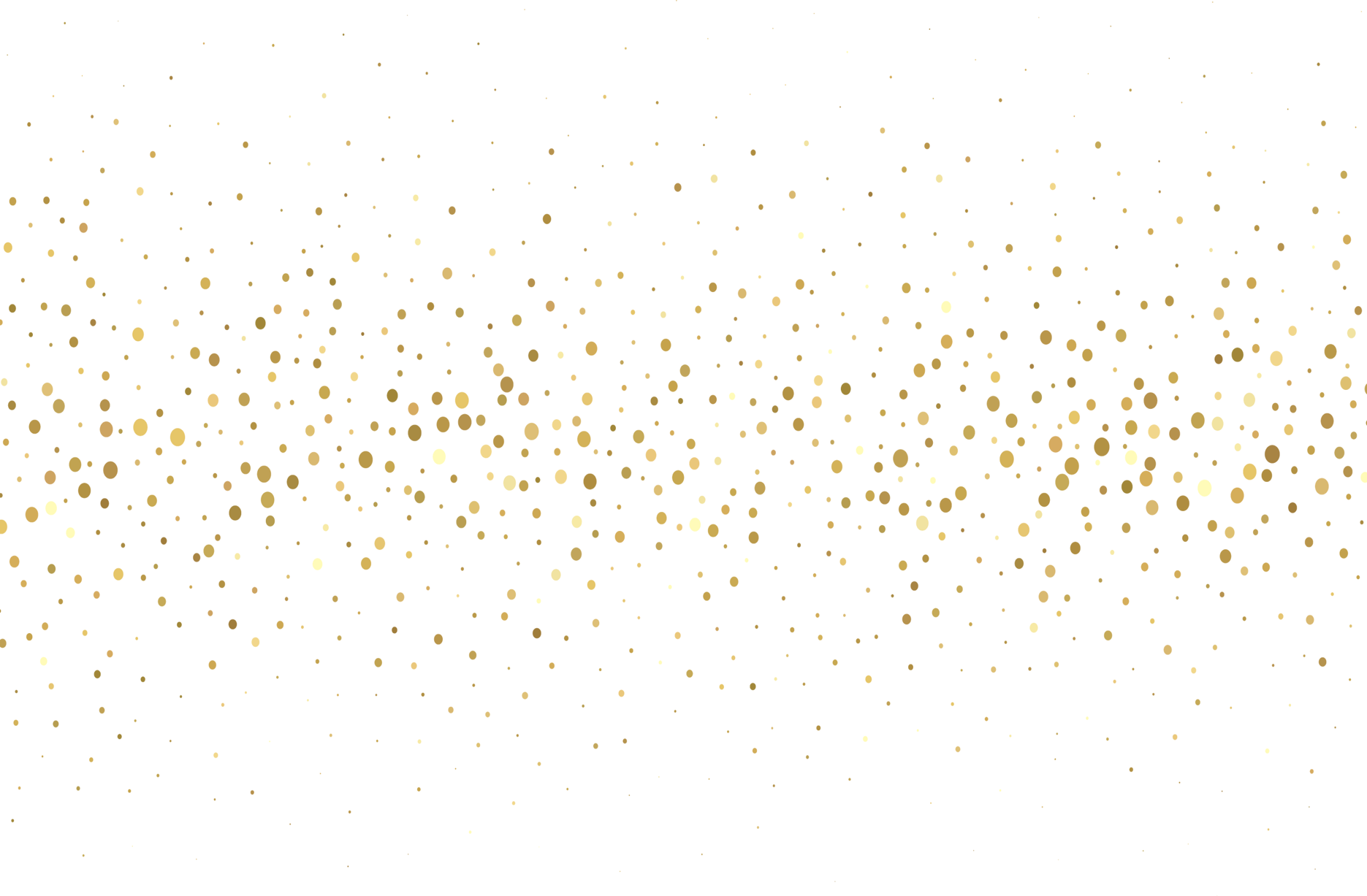 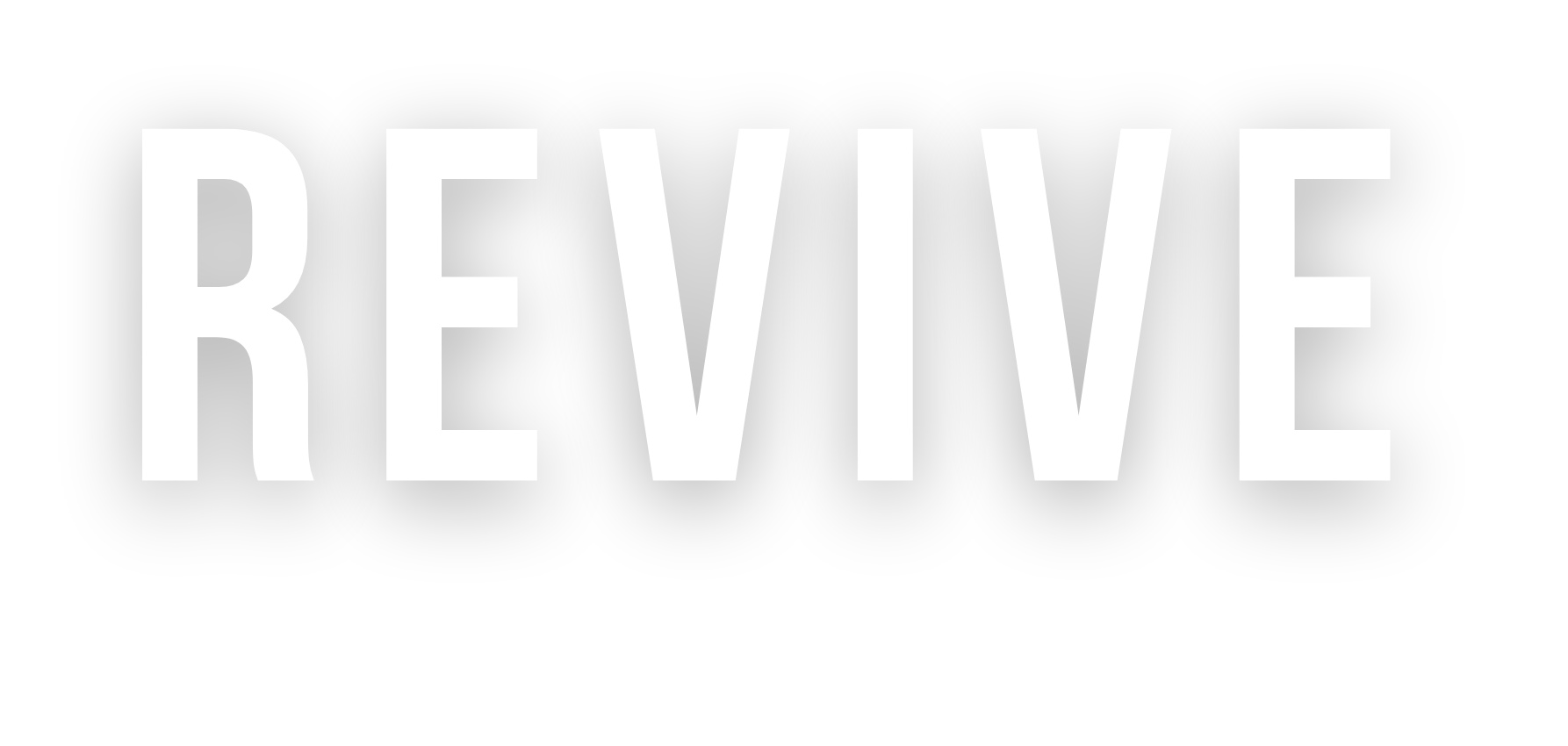 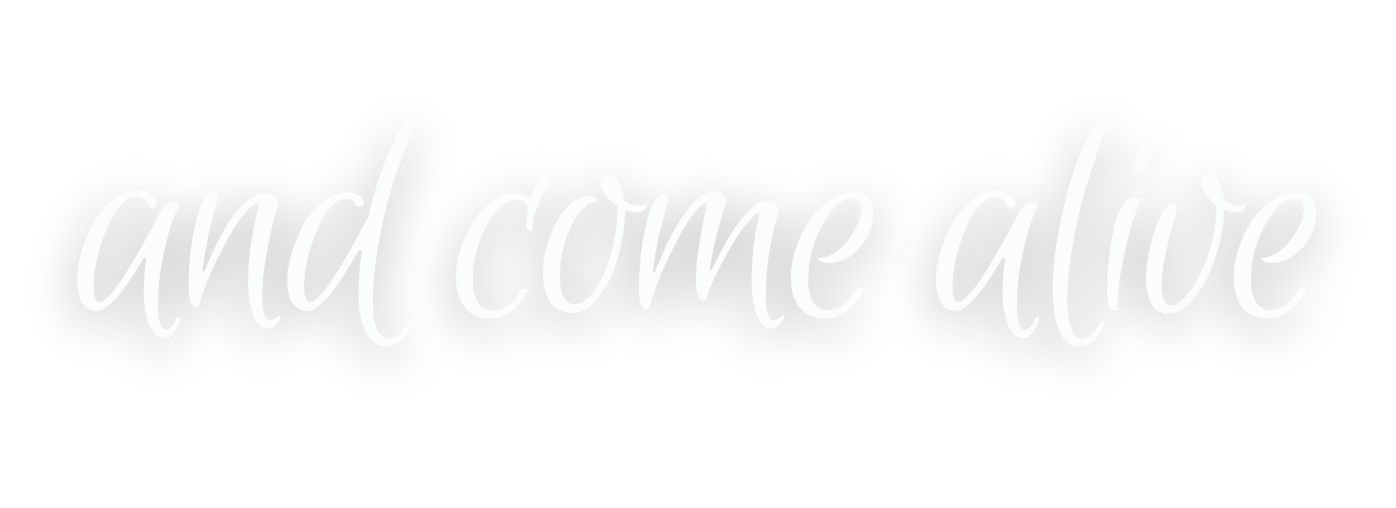 Preludio: (Steven Hackley Trio/ Troy Chambers Trio)Himno de entrada: Este es el día/ El me ha hecho feliz1.Este es el día, éste es el díaQue hizo el Señor, Que hizo el Señor Nos regocijaremos, nos regocijaremos Y estaremos dichosos, y estaremos dichosos.Este es el día que hizo el Señor;Nos regocijaremos y estaremos dichosos.Este es el día, éste es el día Que hizo el Señor.2.Entraré por sus puertas con acción de gracias en mi corazón Entraré en sus atrios con alabanzaDiré éste es el día que hizo el Señor.Me regocijaré porque me ha hecho dichoso.El me ha hecho dichoso, síEl me ha hecho dichosoMe regocijaré porque El me ha hecho dichosoEl me ha hecho dichoso, síEl me ha hecho dichoso.Me regocijaré porque El me ha hecho dichoso.3.Este es el día, éste es el díaQue hizo el Señor, Que hizo el Señor Nos regocijaremos, nos regocijaremos Y estaremos dichosos, y estaremos dichosos.Este es el día que hizo el Señor;Nos regocijaremos y estaremos dichosos.Este es el día, éste es el día que hizo el Señor.SaludoOficiante: Bendito sea Dios: Padre, Hijo y Espíritu SantoPueblo: y bendito sea su Reino, ahora y por siempre. Amen.Salmo 100 (decir todo unidos)Cantad alegres a Dios, habitantes de toda la tierraServid a Jehová con alegría, venid ante su presencia con regocijo.Reconoced que Jehová él el Dios: El nos hizo, y no nosotros a nosotros mismos. Pueblo suyo somos y ovejas de sus Prado.Entrad por sus puertas con reconocimiento, Por sus atrios con alabanza: Alabadle, bendecid Su nombrePorque Jehová es bueno: para siempre es su misericordia Y su verdad por todas las generaciones.Música: Hemos Entrado en Esta CasaHemos entrado en Su casaY nos hemos reunido en Su nombre para adorarleHemos entrado en Su casaY nos hemos reunido en Su nombre para adorarle.Hemos entrado en Su casaY nos hemos reunido en Su nombre para adorar A Cristo el Señor.Adorarle, a Cristo el Señor.Olvidémonos de nosotros mismosY magnifíquemos Su nombre y adorémosleObviémonos de nosotros mismos Y magnifiquemos Su nombre y adorémosleOlvidémonos de nosotros mismos Y magnifiquemos Su nombreAdoremos a Cristo el Señor Adorémosle, Cristo el Señor.Levantemos manos santasY magnifiquemos Su nombreY adorémosle Levantemos manos santasY magnifiquemos Su nombreY adorémosle Levantemos manos santasY magnifiquemos Su nombreY adoraremos a Cristo el Señor Adorémosle, Cristo el Señor Oficiante: oremosOh Dios todopoderoso, que nos enseñaste a llamar el la noche, la mañana y el mediodía, un dia; y que has hecho que el sol sepa que va a caer, disipa la oscuridad en nuestros corazones, que por tu brillantez sepamos que eres el verdadero Dios y la luz eterna, viviendo y reinando por siempre y para siempre. Amen. Music: Engalana mi alma de alegría (Sharon Carr, alto)1.Engalana mi alma de alegría,Deja los lugares sombríos de la tristeza;Ven al esplendor del día,Alli con gozo rinden Sus alabanzasAquel cuya gracia no tiene límites Ha fundado este maravilloso banquete:Por encima de los cielos reina,Y sin embargo se digna a morar contigo.2.Sol, que iluminas toda mi vida,Que alumbras mi alma,Alegría, lo más dulce que conoce mi corazón, Fuente de donde brota todo mi ser,En cuyos pies lloro, mi HacedorDéjame ser un participante adecuadoDe esta comida bendecida del cielo,Para nuestro bien, dada en tu gloria.3.Jesus, Pan de Vida, te ruego,Déjame gustosamente obedecerte,Nunca seas a mi dolor invitado, sea tu amorcon amor correspondido:De este banquete, déjame medir, Señor Cuán basto y profundo es su tesoroCon los regalos que aquí me ofreces,Recíbeme en el cielo como tu huésped.The LessonLector: Lectura del Profeta Jeremias (8:20-22)Pasó la siega, se concluyó el otoño, y no hemos sido salvados.Estoy quebrantado por el quebranto de la hija de mi Pueblo, estoy cubierto de luto, se ha apoderado de mí el espanto. ¿Por venturano había bálsamo en Galaad, ni había médicos allí?¿Cómo pues no surgió la curación de la hija de mi Pueblo?Palabra del Señor 		Pueblo: Demos gracias a DiosOficiante:  OremosDios eterno, que dirigiste a tu antiguo pueblo hacia la libertadcon una columna de nubes durante el día y una columna de fuego en la noche: Concédenos que nosotros que caminamos en la luz de tu presencia nos regocijemos en la libertad de los hijos de Dios, Por Jesucristo nuestro Señor.Amen.Música: (Theodore Thomas Jr., piano)El EvangelioLector: Lectura del Evangelio según San Lucas (5:17-26)Sucedió un día que, mientras enseñaba, estaban sentados algunos fariseos y doctores de la Ley, que habían venido de todas las aldeas de Galilea, y de Judea, y de Jerusalén, y la virtud del Señor estaba en El para curar. Y he aquí que unos hombres que traían en una camilla un paralitico buscaban introducirle y presentárselo; pero no encontrando por dónde meterlo, a causa de la muchedumbre, subieron al terrado y por el techo la bajaron con la camilla, y le pusieron en medio, delante de Jesús. Viendo su fe, dijo: Hombre tus pecados te son perdonados. Comenzaron a murmurar los escribas y fariseos, diciendo: ¿Quién es este, que así blasfema? ¿Quién puede perdonar los pecados sino sólo Dios? Conociendo Jesús sus pensamientos, respondió y les dijo: ¿porqué murmurais en vuestros corazones? ¿Qué es más fácil decir: Tus pecados te son perdonados, o decir: Levántate y anda? Pues para que veáis que el Hijo del Hombre tiene poder sobre la tierra para perdonar los pecados—dijo al paralitico—: A ti te digo, levántate, toma la camilla y vete a casa. Al instante se levantó delante de ellos, tomó la camilla en que yacía y se fue a casa, glorificando a Dios. Quedaron todos fuera de sí, glorificando a Dios, y llenos de temor decían: ‘Hoy hemos visto cosas increíbles’.Palabra del Señor 		Pueblo: Demos gracias a DiosMúsica (Himno) Dios y solo Dios (Tessika McClendon, soprano y Shango-Jamal Lewis, barítono).El Sermón: el mismísimo Reverendo Samuel Kirabi Ndung’uOraciones por el pueblo(Si usted o alguien que conoce necesita oraciones, está invitado al lado del altar para que alguien ore con usted).Música: Inscríbeme (Shango-Jamal Lewis, barítono, Tracy Harris, tenor)CoroInscríbeme en el Jubileo CristianoEscribe mi nombre en el folioHe cambiado desde que El Señor me levantó Quiero estar listo cuando venga Jesús Verso 1Cuando venga Jesús, la trompeta sonará fuerte.Cuando venga mi Salvador, los muertos en Cristo resucitarán.Mi corazón está sano, mi mente ya está hecha; Quiero estar listo cuando venga Jesús.CoroVerso 2Porque no sabemos ni el día ni la hora que El aparecerá Pero sabemos en nuestros corazones que El volverá Mi corazón está sano, mi mente ya está hecha;Quiero estar listo cuando venga Jesús.Música: Demos gracias al Señor Oh Gracia Divina (todos unidos)Oh Gracia Divina,Brillo puro del Padre siempre vivo en el cieloOh Jesucristo, santo y bendito!Ahora que llegamos a la puesta del sol,Y nuestros ojos contemplan la luz vespertina,Cantamos nuestras alabanzas, oh Dios: Padre, Hijo y Espíritu Santo.Te mereces todo el tiempo ser alabado con voces alegres,Oh Hijo de Dios, Oh Dador de Vida,Y ser glorificado por todo el mundo.Música: El Señor es mi Luz y mi Salvación Verso 1El Señor es mi Luz y mi Salvación El Señor es mi Luz y mi SalvaciónEl Señor es mi Luz y mi SalvaciónA quién he de temer.Coro 1A quién he de temer, a quién he de temerEl Señor es la fuerza de mi vidaA quién he de temerVerso 2En momentos de angustia me esconderá En momentos de angustia me esconderá En momentos de angustia me esconderá A quién he de temer.Verso 3Espera en el Señor y sé valienteOh espera en el Señor y sé valienteEspera en el señor y sé valienteEl fortalecerá tu corazón (coro)Oficiante: y ahora, como nuestro Cristo Salvador  os ha enseñado, nos atrevemos a decir,     Pueblo y oficiante Padre nuestro que estás en el cieloSantificado sea Tu nombreVenga a nosotros Tu reinoHágase Tu voluntad en la tierra como en el cielo.Dános hoy nuestro pan de cada díaY perdona nuestras ofensasAsí como nosotros perdonamos a los que nos ofendenNo nos dejes caer en tentación Y líbranos del mal.Porque Tuyo es el reino, Tuyo el poder y la Gloria por siempre Señor. Amen.Oficiante: OremosTodopoderoso, Dios eterno, permite que nuestra oración a tu vista sea como el incienso, nuestros brazos levantados como un sacrificio de la noche.Danos la gracia para contemplar presente Tu palabra y SacramentosY para reconocerte en las vidas de los que nos rodean. Aviva en nosotros la llama de ese amor que ardió  en el corazón de tu Hijo cuando soportó la pasión y permite que arda en nosotros hasta la vida eterna por los siglos de los siglos. Amen.La Bendición La Despedida Pueblo: Demos gracias a Dios, aleluya, aleluya.Music: Pronto y muy prontoPronto y muy pronto,Vamos a ver el ReyPronto y muy pronto,Vamos a ver el Rey,Aleluya, aleluya,Vamos a ver el Rey.No más llantoVamos a ver el ReyNo más llantoVamos a ver el ReyNo más llanto,Vamos a ver el ReyAleluya, aleluya Vamos a ver el ReyAleluya,Uu, uu, uu,yaDe haber alguna montaña que subirDios nos dará la fuerza necesaria Danos gracia hasta llegar al otro lado.No más muerte,Vamos a ver el ReyNo más muerte,Vamos a ver el ReyNo más muerte,Vamos a ver el ReyAleluya, aleluya Vamos a ver el Rey AleluyaUu, uu, uu, yaHemos venido de todas las naciones Dios conoce nuestros nombresJesús lavó nuestros pecados con Su sangreLos lavó todosSí, hay algunos de nosotros Que hemos dado nuestras vidasPero volveremos a vivirAl otro lado.Oh pronto muy prontoVamos a ver el ReyPronto muy pronto Vamos a ver el ReyPronto muy prontoVamos a ver el ReyAleluya, aleluya Vamos a ver el ReyAleluya Uu, uu, uu, yaAleluya Uu,uu,uu,yaAleluya Uu,uu,uu,ya.